                              МОУ-СОШ №2 п. Южный             Диагностика                 изучения    детского коллектива                 (выступление на педсовете)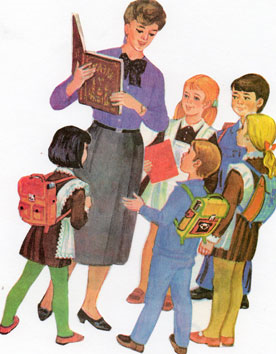                               2007 – 2008 уч. год          Большое значение в работе классного руководителя имеет диагностическая деятельность. Диагностические исследования необходимы как в изучении особенностей детского коллектива, так и в изучении учебных успехов.          В педагогическом процессе диагностика выполняет следующие функции:Информационную.Прогнозирующую.Оценочную.Развивающую.          Основными задачами диагностики в начальной школе являются следующие задачи:определить уровни развития ребёнка;обнаружить изменения основных характеристик и признаков личности в лучшую или худшую сторону;увидеть норму и отклонение (ориентируясь на эталон);проанализировать полученные факты;установить причины изменений;выработать план дальнейшей коррекционной работы по результатам диагностики.          Отбирая диагностические методики, классный руководитель должен руководствоваться следующими критериями:— возраст учащихся класса;— особенности формирования детского коллектива;— готовность учащихся к диагностическому исследованию;— степень взаимодействия учащихся и педагога.          Работая с диагностическими методиками, классный руководитель должен придерживаться следующих правил:Правило первое. Содержание диагностической методики должно предполагать ожидаемый результат.Правило второе.    Диагностика должна быть достаточно информативной и создавать широкое поле исследовательской деятельности.Правило третье.  Результаты диагностического исследования должны анализироваться компетентными людьми.Правило четвёртое.     Любые результаты исследования должны служить не -1-во вред, а во благо.Правило пятое. По результатам диагностики должна проводиться систематическая коррекционная работа.Правило шестое. Необходимость педагогической диагностики должна разъясняться учащимся и их родителям.          Проводя воспитательную работу с учащимися, я включаю в план своей работы различные диагностики. Вот некоторые из них.Диагностики изучения мотивационной сферы учащихся.Диагностика «Градусник».          Перед процедурой диагностирования была проведена беседа с учащимися о градуснике и его предназначении. Ребятам было рассказано, что при высокой температуре (38°, 39°, 40°) человеку плохо, тревожно. При нормальной температуре (36,6°) у человека нет тревоги, у него всё хорошо, всё получается, он здоров. Температура бывает 35°. При такой температуре человек испытывает слабость, усталость, отсутствие интересов и желания что-либо делать. После объяснения ребятам было предложено пофантазировать и написать ту температуру, которая у них условно появляется при назывании учебных предметов.          Эта диагностика позволила мне определить степень тревожности первоклассников, которая связана с учебной деятельностью.Диагностика «Настроение».          Учащимся предлагается список учебных предметов, рядом с каждым изображены 3 рожицы Ребята должны закрасить ту рожицу, которая соответствует чаще всего их настроению при изучении этого предмета.          Эта диагностическая методика позволила увидеть отношение учащихся к учению в целом и к изучению отдельных предметов.Диагностическая методика «Анкетирование».          Учащимся предлагается ответить на вопросы.1) Тебе нравится в школе?А – не очень        Б – нравится       С – не нравится.2) Утром, когда ты просыпаешься, ты всегда с радостью идёшь в школу или тебе часто хочется остаться дома?А – чаще хочется остаться дома       Б – бывает по-разномуВ – иду с радостью.3) Если бы учитель сказал, что завтра в школу идти не обязательно, желающим можно остаться дома, ты пошёл бы в школу или остался бы дома?А – не знаю           Б – остался бы дома           В – пошёл бы в школу4) Тебе нравится , когда у вас отменяются уроки?А – не нравится          Б – бывает по-разному           В – нравится5) Ты хотел бы, чтобы тебе не задавали домашних заданий?А – не хотел бы          Б – хотел бы            В – не знаю6) Ты хотел бы, чтобы в школе остались одни перемены?А – не знаю          Б – не хотел бы             В – хотел бы7) Ты часто рассказываешь о школьной жизни своим родителям?А – часто         Б – редко              В – не рассказываю8) Ты хотел бы, чтобы у тебя был другой учитель?А – точно не знаю         Б – хотел бы              В – не хотел бы9) У тебя много друзей в классе?А – мало           Б – много           В – нет друзей10) Тебе нравится твой класс?А – нравится            Б – не очень              В – не нравится          Такое исследование необходимо проводить именно в 4 классе, чтобы выработать рекомендации по изменению мотивации уч-ся на среднем этапе обучения.Диагностики для изучения детского коллектива.Диагностика «Солнце, тучка, дождик» (1 класс)          Каждый ученик класса получил лист бумаги, разделённый на 3 части, в каждой из которых он должен был нарисовать солнце           , тучку             или дождик                , т. е. рисунок, который соответствует его настроению, когда он в классе, дома, с друзьями.                                         Диагностика «Пьедестал» (2 класс)          Учащимся было предложено на листках с нарисованным пьедесталом написать имена тех детей, кто, по их мнению, является значимой фигурой в жизни класса          Данная методика помогла мне увидеть взаимоотношения уч-ся в коллективе, их привязанность друг к другу, определить нравственную сторону взаимоотношений уч-ся.Диагностика «Необитаемый остров» (4 класс)            Ребятам была представлена следующая ситуация: «Представьте себе, что ваш класс, совершая морскую прогулку, терпит крушение и попадает на необитаемый остров. Вам надо описать эту фантастическую историю и рассказать, как будет себя вести весь класс и каждый из вас на острове».          Эта диагностика показала, что ребята очень чётко определили функции каждого на острове, но при этом выделили лидеров и тех, которые не участвуют в жизни коллектива по собственной инициативе и тех, кого класс отторгает от участия в общей жизни.Диагностические исследования личности учащегося.Диагностика «10 моих «Я» (4 класс)          Каждый ребёнок на листке бумаги написал 10 раз слово «я» и приписал к каждому слово-определение о самом себе.          Методика дала возможность лучше узнать о каждом ученике класса, его личных  качествах.В классе мне …Дома мне …С друзьями мне …